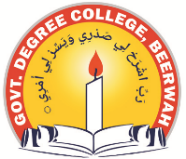 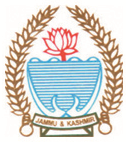 Phone: 01951275276   		         		      Fax: 01951275277Office of the Department of Political Science  GOVERNMENT DEGREE COLLEGE BEERWAH, KASHMIR   http://www.gdcbeerwah.edu.in, Email: gdcbeerwah@gmail.com           No:_______________								Date: 20/09/23------------------------------------------------------------------------------------------------------------TIMETABLE FOR  1st Sem, 3rd Sem,  5th, SEMESTERS OF POL.SCIENCE SESSION-2023-24COPY TO:  PRINCIPAL FOR INFORMATION                                                                                               HOD IIIIIIIVVVIVIIVIII10: 40 to 11: 20 10: 40 to 11: 2012: 00 to 12: 401: 20 to 1: 402: 20 to 2: 002: 00 to 2: 402: 40 to 3: 2010: 00 to 10: 40Political Theory (1st Sem)Dr. Firdous International Relations 3rd SemDr. Mansoor MD 3rd Sem Dr. Mansoor MD Dr. Firdous 1st Sem. Democratic Awareness and Legal Literacy 3rd Sem Dr. Firdous Western Political Thought Dr. Mansoor POLITICAL SCIENCE: INDIAN PARLIAMENTGeneric Elective 6th Sem. Political Science Indian Constitution Dr. Mansoor Monday    Do    Do    Do    Do    Do    Do    DoTuesday    Do    Do    Do        Do    Do    Do    DoThursday     Do    Do    Do    Do    Do    Do    DoWednesday     Do    Tutorials/Seminar WorkTutorials/Seminar Work      Break       DoBreakFriday    DoTutorials/Seminar Work DoTutorials/Seminar WorkTutorials/Seminar WorkTutorials/Seminar WorkSaturday    DoTutorials/Seminar WorkTutorials/Seminar WorkTutorials/Seminar WorkTutorials/Seminar WorkTutorials/Seminar Work